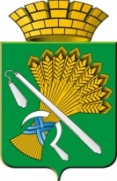 АДМИНИСТРАЦИЯ КАМЫШЛОВСКОГО ГОРОДСКОГО ОКРУГАП О С Т А Н О В Л Е Н И Еот 17.06.2019  N 548Об отмене особого противопожарного режима на территории Камышловского городского округа  Руководствуясь Федеральным законом от 21 декабря 1994 года №69-ФЗ «О пожарной безопасности», Законом свердловской области от 15 июля 2005 года № 82-ОЗ «Об обеспечении пожарной безопасности на территории Свердловской области», Законом Свердловской области от 25 марта 2011 года № 19-ОЗ «О внесении изменений в Закон Свердловской области от 15 июля 2005 года №82-ОЗ «Об обеспечении пожарной безопасности на территории Свердловской области», Уставом Камышловского городского округа, с учетом изменения погодных условий, администрация Камышловского городского округа	         ПОСТАНОВЛЯЕТ:	Отменить особый противопожарный режим, введенный на территории Камышловского городского округа постановлением администрации от 16.04.2019 года № 343 «О введении особого противопожарного режима на территории Камышловского городского округа в 2019 году».Опубликовать настоящее постановление в газете «Камышловские известия» и разместить на официальном сайте Камышловского городского округа  в  сети «Интернет».Настоящее постановление вступает в силу со дня официального опубликования.Контроль исполнения настоящего постановления оставляю за собой.Глава Камышловского городского округа                                                 А.В. Половников   